Please fill out the following for individuals. Edit and add wherever necessary.Delete whichever is not applicable.Attach a digital passport photograph Curriculum VitaeName: 	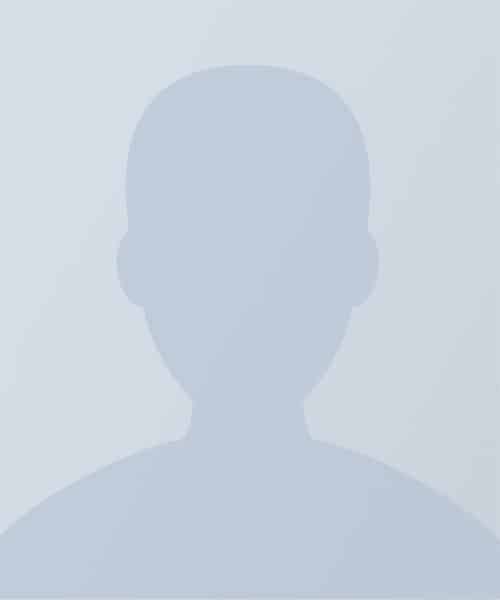 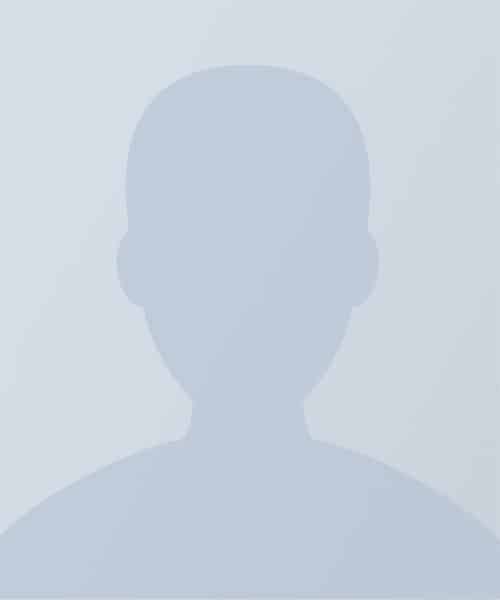 Designation:				Department: Email id: @aiimsmangalagiri.edu.inEducational qualificationResearch Profile:Google Scholar: Researchgate:Any Other:Area of interest:Membership of professional bodies:Honors and awards: Books/Chapters:Publications  (Chronologically, Recent First ):Sl. No.DegreeYear of passingSubjectCollege/University1MBBSNot Required2MD3DNB4MSc5PhD6Any Other